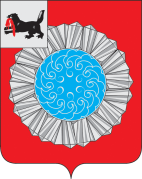 АДМИНИСТРАЦИЯ  СЛЮДЯНСКОГО МУНИЦИПАЛЬНОГО РАЙОНА П О С Т А Н О В Л Е Н И Ег. Слюдянкаот  24.01.2020 г. №  29В целях обеспечения  прав граждан муниципального образования Слюдянский район на непосредственное участие в осуществлении местного самоуправления и реализации  Федеральных законов от 6 октября 2003 года № 131-ФЗ «Об общих принципах организации местного самоуправления в Российской Федерации»,  от 23 ноября 1995 года № 174-ФЗ «Об экологической экспертизе», от 01 мая 1999 года № 94-ФЗ «Об охране озера Байкал» и на основании приказа государственного комитета Российской Федерации по охране окружающей среды от 16 мая 2000 года № 372 «Об утверждении положения об оценке воздействия намечаемой хозяйственной и иной деятельности на окружающую среду в Российской Федерации»,  руководствуясь статьями 17, 38, 47  Устава муниципального образования Слюдянский район, зарегистрированного постановлением Губернатора Иркутской области № 303-П от 30 июня 2005 года, ПОСТАНОВЛЯЮ:1. Провести  05 марта  2020 года в 11-00 часов местного времени в здании МКУ Дом культуры «Юбилейный» города Байкальска по адресу: 665930, Иркутская область, Слюдянский район, город Байкальск, микрорайон Южный,  квартал 2, д. 51 общественные  обсуждения в форме слушаний технического задания по оценке воздействия на окружающую среду, входящего в состав предварительных материалов оценки воздействия на окружающую среду, технического задания на выполнение инженерных изысканий и технического задания на разработку проектной документации по объекту государственной экологической экспертизы «Строительство объектов инфраструктуры для обустройства особой экономической зоны туристско-рекреационного типа на территории муниципального образования «Слюдянский район» - Улично-дорожная сеть с наружным освещением (1 этап)» (далее – Технические задания).2. Организационное обеспечение подготовки и проведения общественных слушаний возложить на:2.2. Управление стратегического и инфраструктурного  развития  администрации муниципального  образования Слюдянский район.2.3.  Областное государственное казенное учреждение «Управление капитального строительства Иркутской области», заказчика;2.4. ЗАО «Востсибпроект», представителя заказчика.2.4. ООО «СИБЭКОМ», исполнителя работ по техническим заданиям и материалам ОВОС.3. Заказчику организовать процесс обеспечения участия общественности в подготовке слушаний  и обсуждении  Технических заданий  по объекту государственной экологической экспертизы «Строительство объектов инфраструктуры для обустройства особой экономической зоны туристско-рекреационного типа на территории муниципального образования «Слюдянский район» - Улично-дорожная сеть с наружным освещением (1 этап)»: 3.1. Информацию о проведении общественных слушаний в Слюдянском муниципальном районе разместить в СМИ федерального уровня, Иркутской области, Слюдянского муниципального района, Байкальского муниципального образования (городского поселения).     3.2. Местом доступности Технических заданий, с целью ознакомления, предоставления своих замечаний и предложений  определить с 27 января 2020 года по 05 марта 2020 по адресам: 	- в здании администрации Слюдянского муниципального района - 665904, Иркутская область, г. Слюдянка, ул. Ржанова, 2, кабинет 9, в отделе стратегического развития администрации муниципального района; тел/факс 8 (39544) 51-200, 51-205, e-mail: slradm@irk.ru, понедельник – пятница с 8-00 до 17-00 часов, обед с 12-00 до 13-00 часов местного времени;	- в здании администрации Байкальского городского поселения - 665930, Иркутская область, Слюдянский район, город Байкальск,  микрорайон Южный, квартал 3, д.16, кабинет 26, отдел архитектуры, капитального строительства и земельных отношений, тел. 8 (39542) 33410, e – mail: am@admbaik.ru, , понедельник – пятница с 8-00 до 17-00 часов, обед с 12-00 до 13-00 часов местного времени;	- в здании ЗАО «Востсибпроект» - 664075, Россия, г. Иркутск, ул. Байкальская, 202, кабинет 407, понедельник – пятница с 9-00 до 18-00 часов, обед с 13-00 до 14-00 часов местного времени, тел.  8 (3952) 55-00-70, e-mail: lvetrova@vostsibstroy.ru.4. Управлению стратегического и инфраструктурного развития   администрации муниципального  района разместить  настоящее постановление на официальном сайте администрации муниципального района в информационно – телекоммуникационной сети «Интернет» www.sludyanka.ru . 5. Контроль за исполнением данного постановления возложить на вице - мэра, первого заместителя мэра муниципального образования Слюдянский район Азорина Ю.Н.Мэр Слюдянского муниципального района                                                           А.Г. ШульцО   проведении   общественных  обсуждений в форме слушаний на этапе предоставления первоначальной информации по объекту государственной экологической экспертизы «Строительство объектов инфраструктуры для обустройства особой экономической зоны туристско-рекреационного типа на территории муниципального образования «Слюдянский район» - Улично-дорожная сеть с наружным освещением (1 этап)», а именно технического задания по оценке воздействия на окружающую среду, входящего в состав предварительных материалов оценки воздействия на окружающую среду, технического задания на выполнение инженерных изысканий и технического задания на разработку проектной документации (далее – Технические задания).